Перечень должностей замещение которых связано с коррупционными рисками в образовательном учреждении:Директор Заместители директораПреподавателиСоциальный педагогЗавхозГлавный бухгалтерМатериально ответственные лица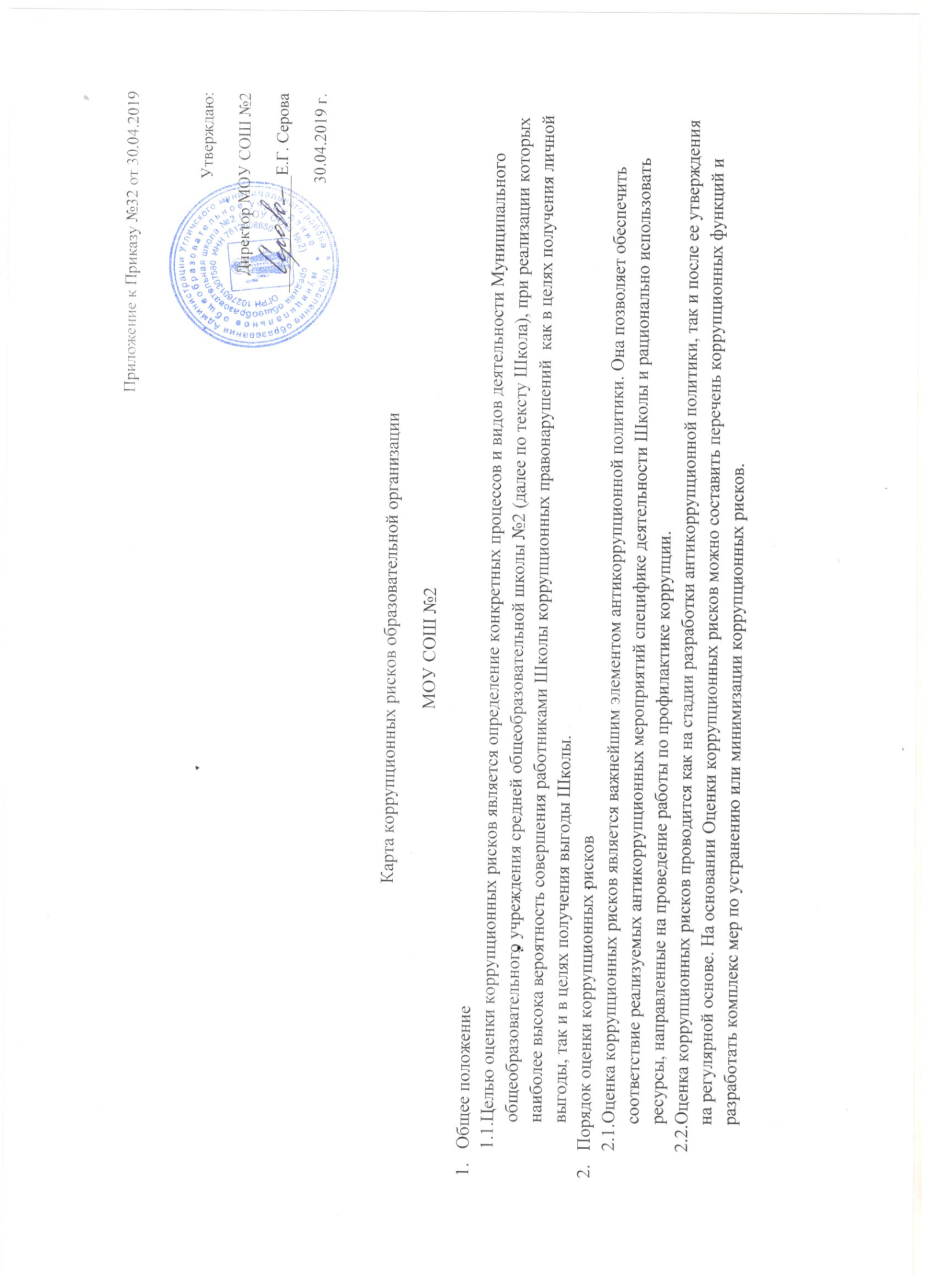 п/пКоррупционно-опаснаяфунукцияТиповые ситуацииНаименование должностиСтепень риска (низкая, средняя, высокая)Меры по управлению коррупционными рискамиОрганизация деятельности образовательной организацииИспользование своих служебных полномочий при решении личных вопросов, связанных с удовлетворением материальных потребностей должностного лица или его родственников либо иной личной заинтересованности.Директор, заместители директора,СредняяИнформационная открытость деятельности образовательной организации.Соблюдение, утвержденной антикоррупционной политики образовательной организации.Разъяснение работникам учреждения:- обязанности незамедлительно сообщить представителю нанимателя о склонении его к совершению коррупционного правонарушения;- мер ответственности за совершение коррупционных правонарушений.2.Принятие на работу сотрудниковПредоставление не предусмотренных законом преимуществ (протекционизм, семейственность) для поступления на работу в образовательную организацию.Директор, руководители структурных подразделений, секретарь руководителя.НизкаяРазъяснительная работа с ответственными лицами о мерах ответственности за совершение коррупционных правонарушений.Проведение собеседования при приеме на работу директором образовательной организации.3.Работа со служебной информациейИспользование в личных или групповых интересах информации, полученной при выполнении служебных обязанностей, если такая информация не подлежит официальному распространению.Попытка несанкционированного доступа к информационным ресурсам.Замалчивание информации.Директор, заместители директора,педагогические работники.СредняяСоблюдение, утвержденной антикоррупционной политики образовательной организации.Ознакомление с нормативными документами, регламентирующими вопросы предупреждения и противодействия коррупции в образовательной организации.Разъяснение работникам учреждения:- обязанности незамедлительно сообщить представителю нанимателя о склонении его к совершению коррупционного правонарушения;- мер ответственности за совершение коррупционных правонарушений.4.Обращения юридических и физических лицНарушение установленного порядка рассмотрения обращений граждан и юридических лиц.Требование от физических и юридических лиц информации, предоставление которой не предусмотрено действующим законодательством РФДиректор,заместители директора,лица, ответственные за рассмотрение обращений.СредняяРазъяснительная работа.Соблюдение административного регламента предоставления муниципальной услуги.Соблюдение установленного порядка рассмотрения обращений граждан.Контроль рассмотрения обращений.5.Взаимоотношения с должностными лицами в органах власти и управления, правоохранительными органами и другими организациямиДарение подарков и оказание не служебных услуг должностным лицам в органах власти и управления, правоохранительных органах и различных организациях, за исключением символических знаков внимания, протокольных мероприятий.Директор,заместители директора,работники Учреждения, уполномоченные директором представлять интересы образовательной организации.НизкаяСоблюдение, утвержденной антикоррупционной политики образовательной организации. Ознакомление с нормативными документами, регламентирующими вопросы предупреждения и противодействия коррупции в образовательной организации.6.Принятие решений об использовании бюджетных средств  от приносящей доход деятельностиНецелевое использование бюджетных средств и средств, от приносящей доход деятельности.ДиректорГлавный бухгалтерЗаместители директораНизкаяОзнакомление с нормативными документами, регламентирующими вопросы предупреждения и противодействия коррупции в Учреждении.Разъяснение работникам учреждения:- обязанности незамедлительно сообщить представителю нанимателя о склонении его к совершению коррупционного правонарушения;- мер ответственности за совершение коррупционных правонарушений..7.Регистрация материальных ценностей и ведение баз данных материальных ценностейНесвоевременная постановка на регистрационный учет материальных ценностей.Умышленно досрочное списание материальных средств и расходных материалов с регистрационного учета.Отсутствие регулярного контроля наличия и сохранения имуществаМатериально-ответственные лица, ЗавхозГлавный бухгалтерСредняяОрганизация работы по контролю за деятельностью ОО с участием представителей иных структурных подразделений образовательной организации. Ознакомление с нормативными документами, регламентирующими вопросы предупреждения и противодействия коррупции в образовательной организации.8.Осуществление закупок, заключение контрактов и других гражданско-правовых договоров на поставку товаров, выполнение работ, оказание услуг для образовательной организацииРасстановка мнимых приоритетов по предмету, объемам, срокам удовлетворения потребности;определение объема необходимых средств;необоснованное расширение (ограничение) круга возможных поставщиков;необоснованное расширение (сужение) круга удовлетворяющей потребности продукции;необоснованное расширение (ограничение) упрощение (усложнение) необходимых условий контракта и оговорок относительно их исполнения;необоснованное завышение (занижение) цены объекта закупок;необоснованное усложнение (упрощение) процедур определения поставщика;неприемлемые критерии допуска и отбора поставщика, отсутствие или размытый перечень необходимых критериев допуска и отбора;неадекватный способ выбора размещениязаказа по срокам, цене, объему, особенностям объекта закупки, конкурентоспособности и специфики рынка поставщиков;размещение заказа аврально в конце года (квартала);необоснованное затягивание или ускорение процесса осуществления закупок;совершение сделок с нарушением установленного порядка требований закона в личных интересах;заключение договоров без соблюдения установленной процедуры;отказ от проведения мониторинга цен на товары и услуги;предоставление заведомо ложных сведений о проведении мониторинга цен на товары и услуги.Директор, работник, ответственный за организацию закупок товаров, работ, услуг для нужд образовательной организацииГлавный бухгалтерСредняяСоблюдение при проведении закупок, товаров, работ и услуг для нужд образовательной организации требований по заключению договоров с контрагентами в соответствии с федеральными законами.Разъяснение работникам образовательной организации, связанным с заключением контрактов и договоров, о мерах ответственности за совершение коррупционных правонарушений. Ознакомление с нормативными документами, регламентирующими вопросы предупреждения и противодействия коррупции в Учреждении.9.Оплата трудаОплата рабочего времени не в полном объеме.Оплата рабочего времени в полном объёме в случае, когда сотрудник фактически отсутствовал на рабочем месте.Директор, заместители директора, Главный бухгалтерСредняяСоздание и работа экспертной комиссии по установлению стимулирующих выплат работникам образовательной организации.Использование средств на оплату труда в строгом соответствии с Положением об оплате труда работников образовательной организации.Разъяснение ответственным лицам о мерах ответственности за совершение коррупционных правонарушений.Создание комиссии по распределению учебной нагрузки.10.Проведение аттестации педагогических работниковНеобъективная оценка деятельности педагогических работников, завышение результативности труда. Предоставление недостоверной информации.Заместитель директора по УВР, ответственные лица.СредняяКомиссионное принятие решения.Разъяснение ответственным лицам о мерах ответственности за совершение коррупционных правонарушений.11.Аттестация обучающихсяНеобъективность в выставлении оценки, завышение оценочных баллов для искусственного поддержания видимости успеваемости, знаний, умений, навыков.Завышение оценочных баллов за вознаграждение или оказание услуг со стороны обучающихся либо их родителей (законных представителей).Заместители директора, педагогические работники.СредняяКомиссионное принятие решения.Организация работы по контролю за деятельностью педагогических работников.  Рассмотрение успеваемости обучающихся на заседаниях Методических объединений учителей-предметников.Разъяснение ответственным лицам учреждения:- обязанности незамедлительно сообщить представителю нанимателя о склонении его к совершению коррупционного правонарушения;- мер ответственности за совершение коррупционных правонарушений.12.Приём на обучение в образовательную организациюПредоставление не предусмотренных законом преимуществ (протекционизм, семейственность) для поступления.ДиректорНизкаяОбеспечение открытой информации о наполняемости классов их количестве.Соблюдение административного регламента предоставления муниципальной услуги «Зачисление в общеобразовательное учреждение».Контроль со стороны директора и заместителей директора.